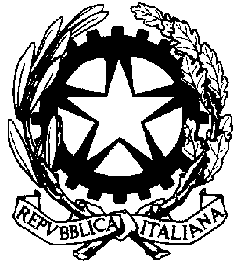 TRIBUNALE DI ALESSANDRIAUDIENZA DEL  12.04.2021UDIENZA FILTROGIUDICE  Dr. Matteo Martorino Venturini		                  	AULA   N.B.Rilevato che il sistema “GIADA” fissa tutti i fascicoli di prima udienza alle ore 09.00, si comunica che per questioni organizzativei fascicoli verranno trattati nell’odine e agli orari sotto indicatiRGNRRGTIMPUTATO ORA13675/2020 09.05270/19532/2109.3833693/18534/2109.463a6893/16594/2109.5447833/17542/2110.0253836/17543/2110.1061182/18544/2110.1871732/18545/2110.2682719/18546/2110.3493301/18548/202110.42103650/16551/2110.50112011/19512/2110.58121984/19511/2111.06132589/19518/2111.14142528/19517/2111.22152520/19516/2111.45162377/19515/2111.53172222/19514/2112.00182173/1951312.08191863/19510/2112.16203288/18547/202112.25217102/15555/2112.3322168/16556/2112.40236236/16559/2112.48244975/18550/2113.00256147/16552/2113.08261589/15554/2113.15277185/14553/2113.50283789/18549/2114.10293290/16558/2114.30301563/16557/2114.50